Welcome to UMBC’s First AnnualCNMS Careers ConferenceAGENDA5:00 p.m.	Doors Open – Please help yourself to hors d’oeuvres.5:30 p.m.	Welcoming RemarksDr. William LaCourse
Dean of the College of Natural and Mathematical Sciences (CNMS)5:40 p.m.	Employer Panel - Learn the value of your science degree from industry professionals. .Joshua Hudson, Mathematician
Johns Hopkins Applied Physics LabMegan Bannister, Point of Care Testing Coordinator
Mercy Medical Ctr.Olivia Farrow, Esq., Director of Community Dev. & Engagement
St. Agnes HealthcareDr. Russell Hill, Director
Institute of Marine & Environmental Technology (IMET)Dr. Cesar Perez-Gonzalez, PhD, Training Director
National Institutes of Health (NIH), National Eye InstituteChristine Rueter, Sr. Human Resources Manager
Space Telescope Science Institute6:20 p.m.	Dessert Break6:30 p.m.	Presentation
Preparing for Graduation and Beyond 
Susan Hindle, Assistant Director and Liaison to CNMS
UMBC Career Center6:50 p.m.	Alumni Career Stories –Successful CNMS grads in a variety of career fields.Amanda Balog, MS, CGC, Biological Sciences (’15), Program Manager
Mitochondrial and Metabolic Genetics, GeneDxBri’Anna Horne, Biological Sciences (’17), Clinical Coordinator & Microbiologist Adaptive Phage Technologies (APT)Brian Koch, Physics ('17), Quantitative Analyst 
T. Rowe PriceSarah Luttrell, PhD, Biological Sciences (’17), Research Assistant
Smithsonian Institution, Feather Identification Lab
Natural Museum of Natural History Rachel Schmitz, PhD, Chemistry (’16), Consultant
Latham BioPharm Group7:30 p.m. 	Closing & RafflePresented by the UMBC Career Center and the UMBC College of Natural and Mathematical Sciences.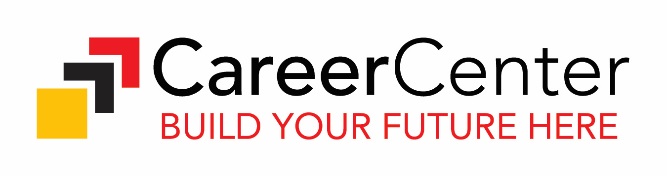 